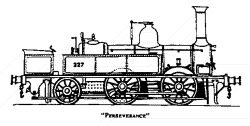 (Registered Charity 1111918    -      Company Number 5520291)Membership Application FormI/We (delete as necessary) wish to apply for membership of the Bishop’s Castle Railway Society Company Ltd, and I/we understand that names and addresses are kept on computer for mailing purposes. Membership of the Society usually runs from the 1st of January to 31st of December; however, subscriptions for new members joining after the 1st of August will cover the period to the end of the following calendar year.Please print names of all people covered by this application……………………………………………........................		3. ……………………………………..........................……………………………………………........................		4. .……………………………....……….....................Address  ...........................................................................................................................................................................	..........................................................................................................	........................................  Postcode …………...…………………....Telephone  ..............................................…………   e - mail ..........……………………………………………………….....Please circle your appropriate class of membership:Membership         £15.00                                 Joint Membership           £22.50If you would like to make a donation to the Society please fill in amount £.....................Please make cheques and postal orders payable to: Bishops Castle Railway Society Co Ltd“Faster Payments”    Sort Code 40-12-02   Account Number 01229877Please use your membership number in the reference box.All replies to the Hon. Membership Secretary: Mr. Nick Downes, 53 Pledwick Cresent, Sandal, Wakefield, WF2 6DG. (email: nickandsheiladownes@gmail.com).Signature ……………………..…………………………….....................	Date ……………………….......................How did you find out about the Society..........................................................................................GIFT AIDAs a registered charity the Society can reclaim the tax paid on subscriptions and / or donations you pay now or in the future to this Society at no cost to yourself; all you have to do is to sign & date below: Gift Aid Declaration:    Yes, I am an Income Tax payer.   I want the Bishop’s Castle Railway Society to treat all my donations and subscriptions paid from the date of this declaration, as Gift Aid Donations. I will inform the Society if I cease to pay tax.   (ONLY SIGN THIS SECTION IF YOU ARE AN INCOME TAX PAYER)Signature ……………………..…………………………….....................	Date  …………………………....................OR:  No, I do not pay Income Tax.    		(Please tick box)Society Use OnlyMembership No. ……………..........      Effective Date  ……………    Ack/Master List labels ……………………...January 2016(Registered Charity 1111918      -      Company Number 5520291)STANDING ORDER MANDATETo:  ..................................................................................................................Bank/Building SocietyPostal Address  ...................................................................................................................................................................................................................................................................................................................................................................................................  Post Code  ...................................Please pay HSBC Bank plc Bishop’s Castle Branch 40 – 12 – 02 for the credit of Bishop’s Castle Railway Society Co. Limited.  Account No. 01229877 the sum of:                                                  **DELETE AS APPLICABLETotal Payment in words  ............................................................................................................commencing now and yearly thereafter on the 2nd January until further notice in writing.  Please cancel all previous standing order mandates in favour of Bishop’s Castle Railway Society Co. Limited.  Account No. 01229877.       Account to be debited:	.........................................................................................................       Account Number					      Sort Code       Signature(s) ......................................................................       Date ...........................................For Society Use Only:Ref. No...................................... (to be quoted by Bank/Building Society)         NOTE:    The Bank will not undertake to:-Make any reference to Value Added Tax or pay a sum plus VAT or other indeterminate element.Advise remitter’s address to beneficiary.Advise beneficiary of inability to payRequest beneficiary’s banker to advise beneficiary of receiptAccept instructions to pay as soon after the specified date as there are funds to meet the payment, if funds are not available on the specified date.Please return to:Mr Nick Downes, 53 Pledwick Cresent, Sandal, Wakefield, WF2 6DG.£15.00(Fifteen pounds)**£22.50(Twenty-two pounds and   fifty pence)**Annual Donation£....................Total Annual amount£...................